CAREER OBJECTIVESearching for a position of an Administrator where my 7+ years of progressive experience in diverse industries could be utilized to add values to the revenue and profitability of the organization. I am a good team player with strength and passion to work towards actualizations of organizations goals and objectives. WORK EXPERIENCEOFFICE ADMINISTRATOR Oyo State, Nigeria. 				2015 to Jan. 2016Contributions: • Schduled programmes that creates awareness and promotion of cash crop farming via radio and television programmes. • Organised and projected agricultural programmes that promoted the works of different Agricultural Institutes via radio and television stations. • Schduled and monitored the organised seminars and trainings that enlightened and empowered farmers. • Communicated with our business partners. • Monitored all the radio and television programmes we ran for our partners. • Represented the organization in seminars and conferences with the Director.FIELD MANAGER Oyo State, Nigeria.					2011 - 2013Contributions: • Coordinated all the activities that take place on the farm ranging from establishment, production, maintainenance, storage, processing and sales. • Created new formulations to improve on the quality of our products while maintaining the acceptable standard. • Devised the profitable methods for the sale of our farm produces to the market. • Maintained the cordial relationship between the company, the workers and our clients.OFFICE SALES COORDINATOR (NGO), Ondo State, Nigeria.  				2008 - 2010Contributions: • Organised the schduled seminars on Hepatitis B, C & D in different Organisations. • Monitored the schduled seminars on Hepatitis B, C & D in different Organisations. • Monitored and recorded the usage of disposables, equipments and tools during seminars. • Monitored the records of screening, vaccination and treatmenton on Hepatitis B, C & D. • Organised and conducted seminars on Hepatitis B, C & D in different Organisations. • Screened individuals for Hepatitis B, C & D. • Vaccinated individuals against Hepatitis B, C & D.BUSINESS DEVELOPER Total Business Solution Consulting Limited, Ondo State, Nigeria. 					2007 - 2008Contributions: • Evaluated facilitities and equipments for business developments. • Wrote and presented reports of the field works in the office. • Monitored the MDG's projects on the sites. • Presented seminars on the state of MDG’s projectsEDUCATIONHigher National Diploma(HND) in Crop Production Technology Federal College of Agriculture, Ondo State, Nigeria. 						2004 - 2006National Diploma(ND) in Human Kinetic and Health Education University of Ibadan, Oyo State, Nigeria.								1996 - 1998CERTIFICATIONSCertificate in Computer Appreciation 								1999 - Present Microsoft Word, Microsoft Excel and Power PointADDITIONAL INFORMATIONSKILLS • Proficient with Microsoft Word, Microsoft Excel and Power Point. • Excellent Communication, relationship, team working and Presentation Skills. • Ability to work under pressure and meet tight schedule • Highly motivated, trustworthy, and reliable individualPERSONAL DATA:Marital Status:		 	Married Visa Status:				Visit Visa First Name of Application CV No: 1701264Whatsapp Mobile: +971504753686 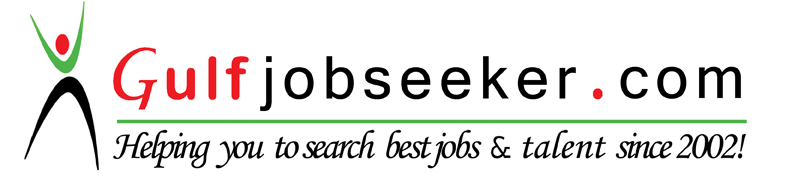 